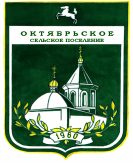 МУНИЦИПАЛЬНОЕ ОБРАЗОВАНИЕ  «ОКТЯБРЬСКОЕ СЕЛЬСКОЕ ПОСЕЛЕНИЕ»АДМИНИСТРАЦИЯ ОКТЯБРЬСКОГО СЕЛЬСКОГО ПОСЕЛЕНИЯРАСПОРЯЖЕНИЕ02.03.2018 г.                                                                                   № 19 с. ОктябрьскоеО мерах по охране жизни и здоровья людей на водных объектахВ целях обеспечения безопасности и охраны жизни людей на водных объектах, расположенных на территории Октябрьского сельского поселения, реализации Федерального закона № 131-ФЗ  «Об  общих  принципах  местного  самоуправления  в  Российской  Федерации», ПОСТАНОВЛЯЮ:1.  Работнику Администрации, специально уполномоченному на решение задач в области гражданской обороны и защиты населения и территорий от чрезвычайных ситуаций специалисту по ЖКХ, благоустройству и озеленению Шалдаевой В.А.:2.1 обеспечить в установленном порядке сбор и обмен информацией в области обеспечения безопасности людей на водных объектах, находящихся на территории поселения;2.2 обеспечить своевременное оповещение и информирование населения об угрозе возникновения или о возникновении чрезвычайных ситуаций на водных объектах;2.3 организовать взаимодействие служб на территории Томского района при угрозе возникновения или  возникновении чрезвычайных ситуаций на водных объектах;3. Врио Главы Администрации (Главы Поселения) Алиферовой Е.С. организовать работу по пропаганде в средствах с массовой информации правил поведения на водных объектах и пользования маломерными плавательными средствами.Врио Главы поселения(Главы Администрации)                                                            Е.С.Алиферова